Long Pause: Winter BreakI ask to remember graces of the past 13 weeks and to say “Thank you’                                                                                                                   

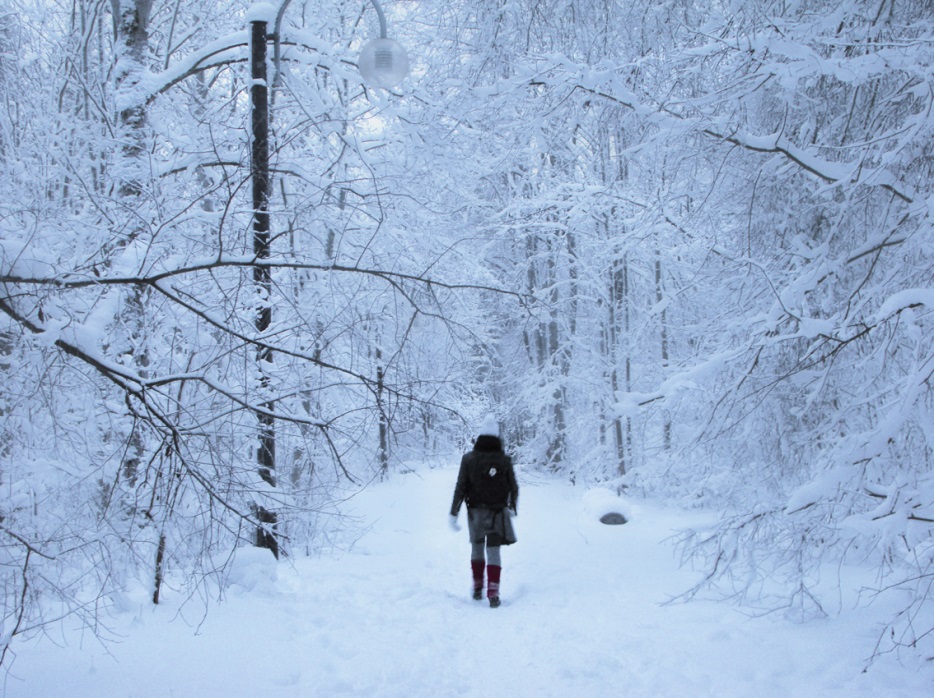 List some of the graces received over the first 13 weeks:ReadingBrackley – Exam week / Christmas break – No new readingsCreighton – “Review” / Ignatian Repetition pp. 153-159
SuggestionsIgnatian repetition invites us to return to “places” where we have found “fruit.”  Reviewing the one-pagers and your journaling can help this process.  

Return to and review the  “Two Standards” / “Two Different Ways of Desiring” in Week 13; this is the pivotal point of the Exercises.Watch Woody Allen’s film Crimes and Misdemeanors (possibly with someone from our group?).Group Meeting: No Meeting